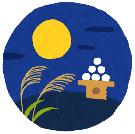 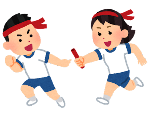 【いよいよ２学期】４２日間の夏休みはどう過ごせたでしょうか。「計画を立てて、その通りに毎日過ごせた」という人もいれば、「毎日ダラダラ過ごしてしまったなあ」という人もいるかもしれません。８月２４日の学年登校日のときにも言いましたが、生活リズムが崩れてしまった人は、早く学校生活に合わせた生活リズムに戻すようにしましょう。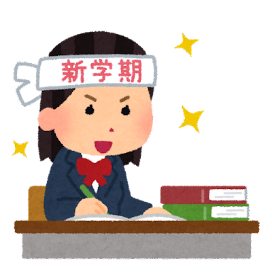 ２学期は１年間の中で、１番長い学期となります。９月には運動会、１０月には合唱コンクール・文化祭、と大きな学校行事も盛りだくさんです。これらの行事を通して、みんな一人ひとりが成長したり、クラスで協力し合う力をつけたり、達成感を味わうことができるよう取り組んでいく姿を期待したいと思います。もちろん、学習面にも力を入れ、充実した２学期にしましょう。【運動会】９月２９日（木）に「運動会」が行われる予定です（予備日９月３０日（金））。１学期に決定した団と、各団の応援リーダーを紹介します。去年も経験している人もいますが、今年初めて経験する応援リーダーもいます。３年生の応援リーダーたちからしっかり歌やダンスを学び、クラスに伝えたり、１年生に教えてください。２年生は、このような行事では「津幡中学校の先輩」として、ステキな姿を１年生に見せてほしいと思います。運動会の競技やアピールタイム、準備などの運営の面での活躍を期待します。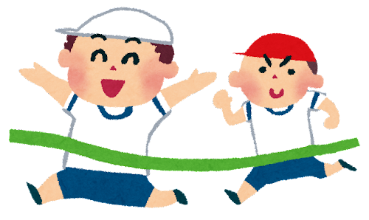 ［各クラスの団］【９月の予定】９月　２日(金)　実力テスト(英国社数理)、６限運動会選手決め　　　５日(月)　教育実習開始６日(火)　３年生修学旅行(～８日)　１・２年生特別時間割(６～８日)１４日(水)　５限新人大会壮行会１６日(金)　６限後期生徒会役員選挙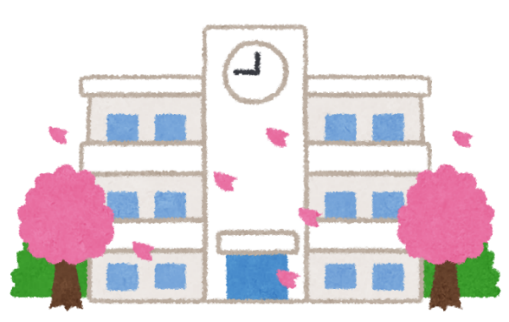 ２０日(火)　６限後期学級組織決め、生徒議会２６日(月)　５、６限団練習、専門委・プロ委(前期最終)２７日(火)　運動会予行練習、団練習(５限日課)２９日(木)　大運動会　(雨天時：木１～５、団練習)３０日(金)　運動会予備日＊上記の予定は変更される場合がございます。ご了承くださるようお願いいたします。	組１組２組３組４組５組団 応援リーダー緑団笹谷　珂莞人さん前田　優さん赤団奥　瑞歩さん武田　和奏さん紫団濱﨑　ちはるさん松本　玲菜さん青団竹口　徹さん松田　獅門さん黄団北原　向日葵さん澤多　陽菜さん